WP Informatik – Jahrgang 7Klassenarbeit zum UV 7.2  Jetzt wird es bunt – Graphiken und Bilder mit dem ComputerThomas will den ersten Buchstaben seines Vornamens digitalisieren. 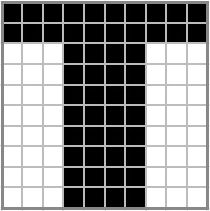 Zunächst will Thomas den Buchstaben als schwarz-weiße Rastergraphik (Bitmap-Graphik) anlegen. Dazu macht er sich eine Entwurfszeichnung. Er wählt für die Codierung der Farbe Weiß eine „0“ und für die Codierung der Farbe Schwarz eine „1“. Gib den Inhalt der Graphik-Datei für Thomas an.
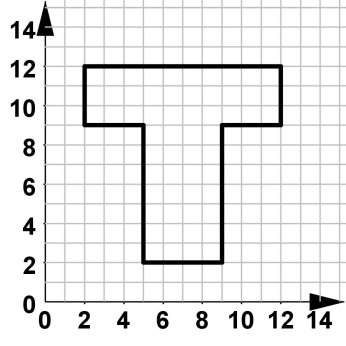 Thomas überlegt, ob er nicht doch eine Vektor-Graphik wählen soll und macht einen neuen Entwurf. Erstelle die zugehörige Vektor-Graphik-Datei für Thomas.





1) Erläutere die Bedeutung der einzelnen Daten („0“ bzw. „1“), die in der Bitmap-Datei abgelegt sind.
2)  Erläutere auch die Bedeutung der Daten, die in der Vektor-Graphik-Datei abgelegt sind.
Gib eine sinnvolle Begründung für die Entscheidung, die Thomas bezüglich des zu wählenden Graphik-Formates treffen wird.
Nenne ein Beispiel für eine Graphik, die Du in dem Format anlegen würdest, das Du im Aufgabenteil  d) nicht gewählt hast und begründe diese Entscheidung.
Gehe der Einfachheit halber davon aus, dass jeder einzelne Wert, der in die Dateien aus a) und b) eingetragen wird ein Byte im Computer belegt. Wie viele Bytes belegen die Bitmap-Datei bzw. die Vektor-Graphik-Datei im Computer?
Welche der Graphiken aus Aufgabenteil a) oder b) kann besser skaliert werden? Begründe Deine Entscheidung.
Nenne ein weiteres Beispiel für ein Objekt, das sinnvollerweise als Vektorgraphik angelegt wird. 
Gib zu diesem Objekt zwei Attribute/Eigenschaften an. 
Gib anschließend zwei Methoden an, die man auf dieses Objekt anwenden kann.
Fertige für dieses Objekt das Klassendiagramm an. 